Missouri History-Native Americans ReviewMatching____	1.	People were nomadic and following the large game animals.____	2.	Advanced Woodland Period group that raised corn and were mound builders.____	3.	Males reached six foot in height and shaved their heads except for a scalplock.____	4.	The downriver people, settling at the mouth of the Arkansas River.____	5.	The Missouri and Osage tribes came from this culture.____	6.	The Cahokia culture occurred during this timeframe.____	7.	Flint-like spears found at Mastodon State Park suggest these peoples came to the area.____	8.	First to settle in one area and have been uncovered at Graham Cave.Multiple ChoiceIdentify the choice that best completes the statement or answers the question.____	9.	This advanced culture developed about midway through the Woodland Period.____	10.	This was a key development to describe the Woodland Period____	11.	This location was a large community of mound builders during the Mississippi Period.____	12.	This location was a large community of mound builders during the Mississippi Period.____	13.	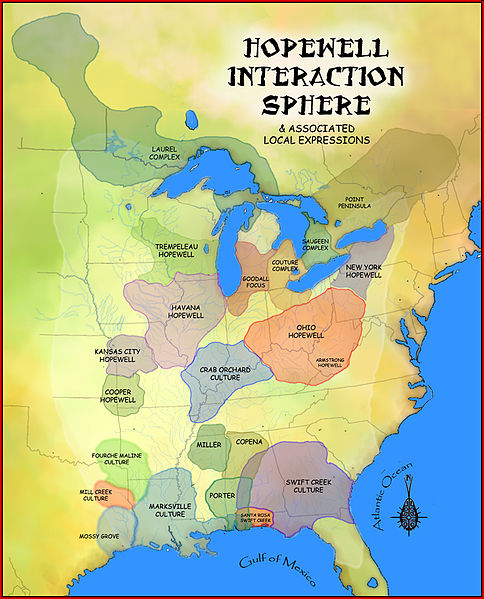 How many different Hopewell culture areas were there in Missouri?____	14.	Warriors of this group of Native Americans were known for their height and their shaved heads.____	15.	Native american group that could run 60 miles in one day.____	16.	Hopewell Indians were known for growing _________.____	17.	Which of these European explorers came into contact with the Cahokians?____	18.	The Fox and Sauk tribes in Missouri came from which of the following cultures?____	19.	Who came up with the name “Osage” for the most well-known tribe in Missouri?____	20.	Which of the following tribes participated in attacking settlers in the area that would become Adair County?Short Answer	21.	Hypothesize why the tribe of the Missouri Indians slowly disintegrated.	22.	Discuss the connection that “Clovis man” has with Missouri.	23.	How did the people of the Archaic Period differ from those during the Early Hunter Period?	24.	Why were the Quapaw considered the “downsteam people?”	25.	State three characteristics of the Osage people	26.	Using the timeline above, which Native American period was the longest?  How long?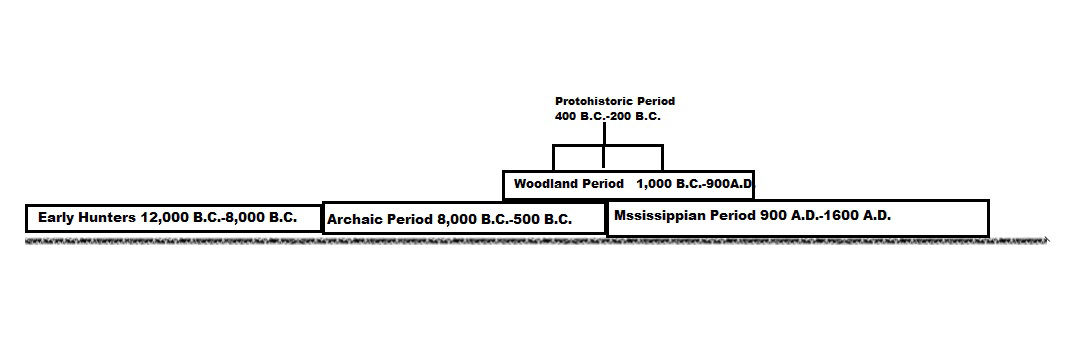 	27.	Which Native American period was the shortest?  How long?a.Quapawe.Mississippian Periodb.Clovisf.Oneotac.Hopewellg.Osaged.Early Huntersh.Archaica.Quapawb.Hopewellc.Otod.Osagea.buidling of homesb.potteryc.farmingd.weaponsa.St. Josephc.Osage Beachb.Saline Countyd.Cahokiaa.St. Josephb.Saline Countyc.Osage Beachd.Cahokiaa.6b.1c.3d.4a.Osageb.Quapawc.Foxd.Algonquina.Oneotab.Quapawc.Hopewelld.Osagea.squashb.ricec.barleyd.corna.Christopher Columbusc.Francisco Pizarrob.Hernando de Sotod.Hernan Corteza.Algonquinb.Siouxc.Cherokeed.Otoa.Spanishb.Siouxc.Frenchd.Hopewella.Osageb.Foxc.Otod.Quapaw